Реквізити навчальної дисципліниПрограма навчальної дисципліниОпис навчальної дисципліни, її мета, предмет вивчання та результати навчання	Метою навчальної дисципліни є формування у студентів інтегральної компетентності — здатності до логічного мислення, формування особистості студентів; розвиток їх інтелекту і здібностей; здатності розв’язувати складні спеціалізовані задачі та практичні проблеми професійної діяльності, використовувати методи математичного аналізу в інженерних розрахунках.Програмні компетентності:Програмні результати навчання
ПРН10. Знаходити необхідну інформацію в науково-технічній літературі, базах даних та 
інших джерелах інформації, оцінювати її релевантність та достовірність. ПРН11. Вільно спілкуватися з професійних проблем державною та іноземною мовами усно 
і письмово, обговорювати результати професійної діяльності з фахівцями та нефахівцями, 
аргументувати свою позицію з дискусійних питань. ПРН15. Розуміти та демонструвати добру професійну, соціальну та емоційну поведінку, 
дотримуватись здорового способу життя.
ПРН18. Вміти самостійно вчитися, опановувати нові знання і вдосконалювати навички 
роботи з сучасним обладнанням, вимірювальною технікою та прикладним програмним 
забезпеченням. 
Пререквізити та постреквізити дисципліни (місце в структурно-логічній схемі навчання за відповідною освітньою програмою)Зміст навчальної дисципліни Навчальні матеріали та ресурсиОсновна література1. Дубовик В.П. Вища математика: навч. посіб. / Дубовик В.П., Юрик І.І. – К.: А.С.К., 2005. – 648 с.2. Г.Й.Призва, В.В.Плахотник, Л.Д.Гординський та ін. Вища   математика: Підручник. Кн.1 -К.: Либідь, 20033. Дубовик В.П. Вища математика. Збірник задач: навч. посіб. / Дубовик В.П., Юрик І.І.  – К.: А.С.К., 2005. – 648 с.4.Кузнецов Л.А. Сборник задач по высшейматематике. Типовыерасчёты. - М. Высшая школа, 1994.5. Клетеник Д. В. Сборник задач по аналитическойгеометрии. – М.: Наука, 1980. – 240с.6. Берман Г.Н. Сборник задач по курсу математическогоанализа., -М. Наука, 1969, 1985.Додаткова література1. Пискунов Н.С. Дифференциальное и интегральноеисчисления (т.1). М.: Наука, 1996. – 416 с.2. Стрижак Т.Г. Математичний аналіз: приклади і задачі: навч. посіб. / Стрижак Т.Г., Коновалова Н.Р.  – К.: Либідь, 1995. – 240 с.3. Письменный Д.Т. Конспект лекций по высшейматематике: полный курс. – 4-е издание. – М. Айрис-пресс, 2006. 4. Вища   математика: підручник для студентів економічних напрямків підготовки/ кол. авторів.-  Харків: Фоліо,2014.5. Ефимов В.Н. Краткий курс аналитическойгеометрии. М.: Наука, 2005.– 240с.Загальна кількість – 11 джерелНавчальний контентМетодика опанування навчальної дисципліни (освітнього компонента)На лекційних заняттях – Лекція, пояснення, мозковий штурм, проблемні завданняПерелік лекційЛекція 1. Матриці. Визначники, їх властивостіМатриці, основні поняття.Дії над матрицями.Визначники квадратних матриць другого та третього порядків, їх властивості.1.4. Мінори та алгебраїчні доповнення.1.5. Обчислення визначників1.6. Поняття про визначник квадратної матриці n-го порядку.Лекція 2. Матриці2.1.  Обернена матриця, її побудова.2.2. Елементарні перетворення матриць.2.3.Поняття рангу матриці, його обчислення.2.4.Матричні рівняння.Лекція 3.Систем лінійних алгебраїчних рівнянь3.1. Систем лінійних алгебраїчних рівнянь, основні поняття.3.2. Розв’язування системи лінійних рівнянь за допомогою матричного методу.3.3. Розв’язування систем лінійних алгебраїчних рівнянь за формулами Крамера3.4. Критерій сумісності систем лінійних алгебраїчних рівнянь, теорема Кронекера-Капеллі.3.5. Метод Гаусса.3.6.Системи лінійних однорідних рівнянь.Лекція 4. Вектори в просторі. 4.1. Основні поняття.4.2. Лінійні операції з векторами.4.3. Ділення відрізка в даному відношенні.4.4. Проекція вектора на напрямок.4.5. Розклад вектора за базисом.4.6. Напрямні косинуси.Лекція 5. Скалярний ,векторнийта мішаний добуток векторів.5.1. Скалярний добуток векторів та його властивості.	5.2. Векторний добуток, його основні властивості.	5.3. Мішаний добуток трьох векторів, компланарність векторів.Лекція 6. Пряма на площині.	6.1. Поняттяпрямої лінії на площині.6.2. Рівняння прямої на площині.	6.2.1. Загальне рівняння прямої	6.2.2. Пряма у відрізках. 	6.2.3. Канонічне та параметричні рівняння прямої.	6.2.4. Рівняння прямої з кутовим коефіцієнтом.	6.2.5. Рівняння прямої у відрізках.	6.2.6. Нормальне рівняння прямої.6.3. Відхилення точки від прямої. Відстань від точки до прямої.6.3. Взаємне розміщення двох прямих. Кут між прямими.Лекція 7. Площини в просторі.7.1. Поняття площини та лінії в просторі.	7.2. Рівняння площини.		7.2.1. Загальне рівняння площини.		7.2.2. Рівняння площини у відрізках.		7.2.3. Рівняння площини, що проходить через три точки.		7.2.4. Нормальне рівняння прямої.7.3.Взаємне розміщення двох площин. Кут між площинами.Лекція 8. Пряма в просторі. Пряма і площина в просторі8.1. Види рівнянь прямої в просторі.8.2. Взаємне розміщення двох прямих в просторі.8.3. Розміщення прямої відносно площини.Лекція 9. Криві другого порядку на площині9.1. Коло, еліпс.9.2. Гіпербола, її побудова.9.3.Парабола, її канонічні рівняння.Лекція 10. Поверхні другого порядку та їх канонічні рівняння10.1. Поверхні обертання. Поверхні обертання другого порядку.10.2. Поверхні другого порядку. Еліпсоїд.10.3. Конус другого порядку.10.4. Однопорожнинний гіперболоїд.10.5. Двопорожнинний гіперболоїд.10.6. Еліптичний параболоїд.10.7. Гіперболічний параболоїд.Лекція 12. Вступ до математичного аналізу. Множини чисел. Числові послідовності12.1. Числові множини.12.2. Поняття числової послідовності, її границя.	12.2.1. Поняття послідовності.	12.2.2. Границя послідовності.12.3. Основні властивості збіжних послідовностей.12.4. Число e – як границя послідовності.Лекція 13. Функція. Границя функції в точці13.1. Функція. Основні поняття і означення. Основні елементарні функції.13.2. Границя функції в точці.13.3. Односторонні границі. Границя функції на нескінченності, нескінченні границі13.4.Основні теореми про границі функції.Лекція 14. Нескінченно малі, нескінченно великі функції. Важливі границі. 14.1. Нескінченно малі, нескінченно великі функції.	14.1.1. Означення нескінченно малих функцій (НМФ).	14.1.2. Основні леми про НМФ	14.1.3. Означення нескінченно великих функцій (НВФ). Зв'язок між НВФ та НМФ.14.2. Арифметичні операції над границями. Лекція 15.Важливі границі. 15.1. Важливі границі.	15.1.1. Перша важлива границя.	15.1.2. Друга важлива границя.15.2. Порівняння нескінченно малих функцій.Лекція 16. Неперервність функції16.1.Неперервність функції у точці. 16.2. Точки розриву.16.3. Властивості неперервних функцій.16.4. Властивості функцій неперервних на відрізку.Лекція 17. Диференціальне числення функцій однієї змінної. Похідна функції однієї змінної	17.1. Задачі, що приводять до поняття похідної.17.2. Поняття похідної. Геометричний зміст похідної.17.3. Правила диференціювання. Похідні від основних елементарних функцій.17.4. Диференціювання складеної функції.17.4. Таблиця похідних. Приклади застосування основних формул диференціювання.Лекція 18. Похідна та диференціал функції18.1. Диференціювання функцій, заданих у параметричній та неявній формах.18.2. Логарифмічне диференціювання. Похідна показниково-степеневої функції.18.3. Диференціал функції та його властивості.18.4. Застосування диференціала до наближених обчислень. 18.5. Похідні вищих порядків.18.6.Диференціали вищих порядків.Лекція 19. Основні теореми диференціального числення19.1. Диференціальні теореми про середні значення.19.2. Правило Лопіталя.19.3.Формула Тейлора.Лекція 20. Застосування диференціального числення до дослідження функції20.1.Умови сталості функції. Умови монотонності функції.20.2. Максимуми і мінімуми функції. Необхідна умова екстремуму. Достатні умови екстремума.20.3. Найбільше і найменше значення функції неперервної на відрізку.20.4. Опуклість графіка функції. Точки перегину.Лекція 21.Застосування диференціального числення до дослідження функції21.1. Опуклість і угнутість кривих. Точки перегину, необхідна і достатня умова перегину. 21.2. Знаходження асимптот графіка функції.21.3. Загальна схема дослідження функції.Лекція 22.Інтегральне числення функції однієї змінної. Невизначений інтеграл22.1. Поняття первісної функції, її властивості.22.2. Невизначений інтеграл: означення, основні властивості.22.3.Таблиця інтегралів. Лекція 23. Невизначений інтеграл23.1. Заміна змінної у невизначеному інтегралі.23.2.Інтегрування частинами невизначеного інтегралу. Приклади.Лекція 24.. Інтегрування дробово-раціоналнихфункцій24.1 Деякі відомості про раціональні функції. 24.2. Дробово-раціональні функції та їх інтегрування.Лекція 25. Інтегрування тригонометричних функцій.Лекція 26. Інтегрування деяких ірраціональних та трансцендентних функцій. Лекція 27.Оглядова лекція.На практичних заняттях -  Завдання до виконанняПерелік (орієнтовно) практичних занятьПрактичне заняття 1.Дії над комплексними числами.Практичне заняття2.Обчислення визначників.Матриці, дії над ними.Практичне заняття 3. Побудова оберненої матриці,обчислення рангу,матричні рівняння.Практичне заняття 4. Розв’язування систем лінійних алгебраїчних рівняньПрактичне заняття 5. Розв’язування СЛАР, МКРчастина-1 за темою «Елементи лінійної алгебри».Практичне заняття 6.Аналіз МКР -1. Вектори в просторі. Лінійні операції над векторами.Базис, розклад вектора за базовимиПрактичне заняття 7.Скалярнийдобуток.Практичне заняття 8.Векторний та мішанийдобутки. Практичне заняття 9.Пряма на площині.Практичне заняття 10. Площина в просторі.Практичне заняття 11.Пряма в просторі. Пряма і площина.Практичне заняття 12. Розв’язування типових задач (елементи аналітичної геометрії) Практичне заняття 13.Повторення. МКРчастина-2за темою «Елементи векторної алгебри та аналітичної геометрії».Практичне заняття 14. Криві другого порядку на площині. Практичне заняття 15.Аналіз МКР-2.Обчислення границь числової послідовності. Практичне заняття 16. Обчислення границь функції.Практичне заняття 17.Обчислення границь функції. Еквівалентні нескінченно малі величини.Практичне заняття 18.Обчислення границь функції.Основні еквівалентності.Практичне заняття 19. Порівняння НМФ.Практичне заняття 20. Дослідження на неперервність.Практичне заняття 21.Захист РР за темою « Границя функції. Неперервність функції»Практичне заняття 22.Обчислення похідних явно заданих функцій.Практичне заняття 23.Обчислення похідних функцій, заданих параметрично, неявно. Диференціал функції. Практичне заняття 24. Наближені обчислення за допомогою диференціалів.Геометричний зміст похідної. Похідні вищих порядків. Практичне заняття 25. Правило Лопіталя.Практичне заняття 26. Зростання і спадання функцій. Точки екстремума. Найбільше і найменше значення функції неперервної на відрізку.Практичне заняття 27. Дослідження функцій на опуклість і угнутість. Точки перегину графіка функції. Асимптоти.Практичне заняття 28. Дослідження функції. Побудова графіків функцій.Практичне заняття 29. . Повторення. МКРчастина-3 за темою « Диференціювання функцій               однієї змінної.»Практичне заняття 30. Обчислення невизначених інтегралів за таблицею. Заміна змінної у невизначеному інтегралі. Інтегрування методом внесення під знак диференціала.Практичне заняття 31. Інтегрування частинами невизначеного інтегралуПрактичне заняття 32.Інтегрування дробово-раціоналних функцій.Практичне заняття 33. Інтегрування виразів, що містять тригонометричні функції.Практичне заняття 34. Інтегрування виразів, що містять тригонометричні функції.Практичне заняття 35. Інтегрування деяких ірраціональних функцій.Практичне заняття 36. Повторення. МКРчастина-4 за темою « невизначений інтеграл»	На практичних заняттях - Завдання до виконання (згідно до вказаного списку основної літератури).6. Самостійна робота студентаВиди самостійної роботи – опрацювання лекційного матеріалу, підготовка до аудиторних занять, розв’язок задач, виконання розрахункової роботи, виконання самостійних робіт.Політика та контроль7. Політика навчальної дисципліни (освітнього компонента)Дотримання положень «Кодексу честі КПІ ім. Ігоря Сікорського» (розділи 2 та 3)Співпраця студентів у розв’язанні проблемних завдань дозволена, але  відповіді кожний студент захищає самостійно. Взаємодія студентів під час МКР, захисту РР, іспиту категорично забороняється і будь-яка така діяльність буде вважатися порушенням академічної доброчесності згідно принципів університету щодо академічної доброчесності.Види контролю та рейтингова система оцінювання результатів навчання (РСО)Поточний контроль: експрес-опитування, опитування за темою заняття, написання МКР.Календарний контроль: провадиться двічі на семестр як моніторинг поточного стану виконання вимог силабусу.Семестровий контроль:екзамен.Умови допуску до семестрового контролю: мінімально позитивна оцінка за МКР, зарахування розрахункової роботи,  семестровий рейтинг не менше 36 балів.Таблиця відповідності рейтингових балів оцінкам за університетською шкалою:Додаткова інформація з дисципліни (освітнього компонента)можливість зарахування сертифікатів проходження дистанційних чи онлайн курсів за відповідною тематикою;Робочу програму навчальної дисципліни (силабус):Складенодоцент кафедри математичної фізики та диференціальних рівнянь ФМФ,канд. фіз.-мат. наукМогильова Вікторія Віталіївна.Ухвалено кафедрою математичної фізики та диференціальних рівняньФМФ (протокол № 1 від 01.07. 2021р.)Погоджено Методичною комісією ІЕЕ (протокол № 1 від 26.08.2021)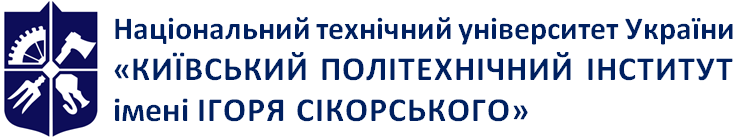 Емблема
кафедри (за наявності)Кафедра математичноїфізики та диференціальнихрівняньНАЗВА КУРСУВища математика -1. Лінійна алгебра,аналітична геометрія, диференціальне та інтегральне численняРобоча програма навчальної дисципліни (Силабус)НАЗВА КУРСУВища математика -1. Лінійна алгебра,аналітична геометрія, диференціальне та інтегральне численняРобоча програма навчальної дисципліни (Силабус)НАЗВА КУРСУВища математика -1. Лінійна алгебра,аналітична геометрія, диференціальне та інтегральне численняРобоча програма навчальної дисципліни (Силабус)Рівень вищої освітиПерший (бакалаврський) Галузь знань14 - Електрична інженеріяСпеціальність141 – Електроенергетика, електротехніка та електромеханікаОсвітня програмаІнжиніринг автоматизованих електротехнічних комплексівСтатус дисципліниНормативна Форма навчанняочна(денна)Рік підготовки, семестр1 курс,осінній семестрОбсяг дисципліни225/7,5 кредитівСеместровий контроль/ контрольні заходиРозклад занятьНа сайті університету, також сайті ІЕЕМова викладанняУкраїнськаІнформація про 
керівника курсу / викладачівЛектор: Могильова Вікторія Віталіївна, доцент кафедри математичної фізики та диференціальних рівнянь ФМФ,канд. фіз.-мат. наукmogylova.viktoria@gmail.comORCID:https://orcid.org/0000-0003-3757-4561Практичні: Могильова Вікторія Віталіївна, доцент кафедри математичної фізики та диференціальних рівнянь ФМФ,канд. фіз.-мат. наукmogylova.viktoria@gmail.comORCID:https://orcid.org/0000-0003-3757-4561Розміщення курсуСайт кафедриЗагальні компетентності (ЗК) ЗК1 Здатність до абстрактного мислення, аналізу і синтезу. 
ЗК2 Здатність застосовувати знання у практичних ситуаціях. 
ЗК5 Здатність до пошуку, оброблення та аналізу інформації з різних джерел. 
ЗК6 Здатність виявляти, ставити та вирішувати проблеми. 
ЗК8 Здатність працювати автономно. 
Викладається в першому семестрі на базі повної середньої або середньої професійної освіти 1. Елементи лінійної алгебри і аналітичної геометрії: Елементи лінійної алгебри. Векторна алгебра. Елементи аналітичної геометрії на площині та в просторі.2. Вступ до математичного аналізу: Множини чисел. Числові послідовності, границі. Границі та неперервність функції однієї змінної.3. Диференціальне числення функції однієї змінної: Похідна функції, диференціал. Похідні та диференціали вищих порядків, їх застосування. Застосування диференціального числення для дослідження функцій і побудови їх графіків.4. Інтегральне числення функції однієї змінної.Невизначений інтеграл.Кількість балівОцінка100-95Відмінно94-85Дуже добре84-75Добре74-65Задовільно64-60ДостатньоМенше 60НезадовільноНе виконані умови допускуНе допущено